Thank you for putting the “T” in PTATeacher Nameis a proud teacher member of the 2021-2022 Milton Elementary/Middle School PTA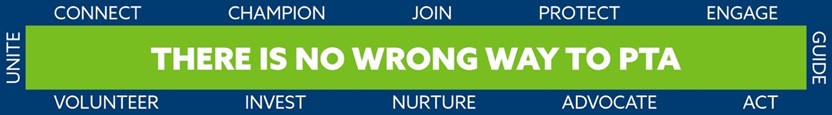 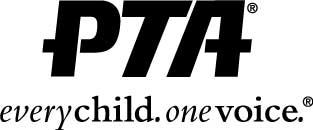 